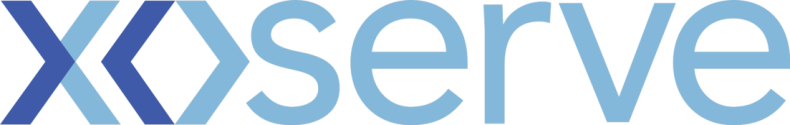 DSC Change ProposalXoserve Reference Number:  XRN4670Customers to fill out all of the information in this colourXoserve to fill out all of the information in this colour Please send the completed forms to: box.xoserve.portfoliooffice@xoserve.comSection D: DSC Change Proposal High Level Solution OptionsSection E: DSC Change Proposal: Industry Response Solution Options ReviewSection F: DSC Change Proposal: Approved Solution OptionSection G: DSC Change Proposal: Change PackCommunication DetailChange RepresentationChange DetailChange Impact Assessment Dashboard (UK Link)Change Design DescriptionAssociated ChangesDSGImplementationPlease see the following page for representation comments template; responses to uklink@xoserve.com 
Section H: DSC Change Proposal: Representation responseDocument Version History
Template Version HistoryChange TitleReject a replacement read, where the read provided is identical to that already held in UK Link for the same read dateReject a replacement read, where the read provided is identical to that already held in UK Link for the same read dateDate Raised2nd July 20182nd July 2018Sponsor OrganisationXoserveXoserveSponsor NameEmma SmithEmma SmithSponsor Contact DetailsEmma.Smith@xoserve.comEmma.Smith@xoserve.comXoserve Contact NameEmma SmithEmma SmithXoserve Contact Details Emma.Smith@xoserve.comEmma.Smith@xoserve.comChange StatusProposal / With DSG / Out for Consultation / Voting / Approved or RejectedProposal / With DSG / Out for Consultation / Voting / Approved or RejectedSection A1: Impacted PartiesSection A1: Impacted PartiesSection A1: Impacted PartiesCustomer Class(es) Shipper National Grid Transmission Distribution Network Operator IGT Shipper National Grid Transmission Distribution Network Operator IGTSection A2: Proposer Requirements / Final (redlined) ChangeSection A2: Proposer Requirements / Final (redlined) ChangeSection A2: Proposer Requirements / Final (redlined) ChangeOriginally raised as an Xoserve internal change request, however following assessment it is believed there will be an external impact to solution the issue. Please see attached.Issue:Impact on system performance and data storage, including archiving of unnecessary data.  Creation of unnecessary Exceptions, not limited to MN09Originally raised as an Xoserve internal change request, however following assessment it is believed there will be an external impact to solution the issue. Please see attached.Issue:Impact on system performance and data storage, including archiving of unnecessary data.  Creation of unnecessary Exceptions, not limited to MN09Originally raised as an Xoserve internal change request, however following assessment it is believed there will be an external impact to solution the issue. Please see attached.Issue:Impact on system performance and data storage, including archiving of unnecessary data.  Creation of unnecessary Exceptions, not limited to MN09Proposed ReleaseJune 2019June 2019Proposed Consultation Period 10WD 10WD Section A3: Benefits and Justification Section A3: Benefits and Justification Section A3: Benefits and Justification Benefit DescriptionWhat, if any, are the tangible benefits of introducing this change? What, if any, are the intangible benefits of introducing this change?Benefit DescriptionWhat, if any, are the tangible benefits of introducing this change? What, if any, are the intangible benefits of introducing this change?Creates exceptions which can take up to 10 minutes to resolve, would remove exception processBenefit Realisation When are the benefits of the change likely to be realised?Benefit Realisation When are the benefits of the change likely to be realised?Immediately following implementationBenefit Dependencies Please detail any dependencies that would be outside the scope of the change, this could be reliance on another delivery, reliance on some other event that the projects has not got direct control of.Benefit Dependencies Please detail any dependencies that would be outside the scope of the change, this could be reliance on another delivery, reliance on some other event that the projects has not got direct control of.noneSection A4: Delivery Sub-Group (DSG) Recommendations Section A4: Delivery Sub-Group (DSG) Recommendations Section A4: Delivery Sub-Group (DSG) Recommendations Please refer to section D.Please refer to section D.Please refer to section D.DSG RecommendationReject “duplicate” replacement reads and provide an existing rejection code/reason (Option2)Reject “duplicate” replacement reads and provide an existing rejection code/reason (Option2)DSG Recommended ReleaseJune 2019June 2019Section A5: DSC Consultation  Section A5: DSC Consultation  Section A5: DSC Consultation  IssuedYesYesDate(s) Issued14/09/2018 – reissued on 17/09/201814/09/2018 – reissued on 17/09/2018Comms Ref(s)2074.3 – RJ – RH / 2076.2 – RJ – RH (reissued version)2074.3 – RJ – RH / 2076.2 – RJ – RH (reissued version)Number of Responses5 (4 approve, 1 reject with alternative)5 (4 approve, 1 reject with alternative)Section A6: FundingSection A6: FundingSection A6: FundingFunding Classes ☐ Shipper                                                            XX% ☐ National Grid Transmission                             XX% ☐ Distribution Network Operator                         XX% ☐ IGT                                                                   XX%                                                                          ☐ Shipper                                                            XX% ☐ National Grid Transmission                             XX% ☐ Distribution Network Operator                         XX% ☐ IGT                                                                   XX%                                                                          Service Line(s)ROM or funding details Funding Comments This will be funded by Xoserve as process improvementThis will be funded by Xoserve as process improvementSection A7: DSC Voting OutcomeSection A7: DSC Voting OutcomeSection A7: DSC Voting OutcomeSolution Voting Shipper                                      ApproveNational Grid Transmission       NA	 Distribution Network Operator   NA IGT                                             NA Shipper                                      ApproveNational Grid Transmission       NA	 Distribution Network Operator   NA IGT                                             NA Meeting Date 10/10/201810/10/2018Release DateJune 2019 ReleaseJune 2019 ReleaseOverall Outcome This change was approved to be Xoserve funded. Solution Option 2 was approved; it is scope for the June 2019 Release.This change was approved to be Xoserve funded. Solution Option 2 was approved; it is scope for the June 2019 Release.Section D1: Solution Options Section D1: Solution Options High Level summary optionsHigh Level summary optionsThe Impact Assessments for all solution options are included within the following slide pack:We’re asking the industry for their preferred solution option, based on the information acquired from the impact assessments. Please populate section E with your response.The Impact Assessments for all solution options are included within the following slide pack:We’re asking the industry for their preferred solution option, based on the information acquired from the impact assessments. Please populate section E with your response.Implementation date for this solution optionJune 2019Xoserve preferred option; including rationaleReject “duplicate” replacement reads and provide an existing rejection code/reason. We believe this is the most cost-effective solution with minimal system impacts.DSG preferred solution option; including rationaleReject “duplicate” replacement reads and provide an existing rejection code/reason.Consultation close out date28th September 2018User NameLorna LewinLorna LewinUser Contact DetailsLOLEW@orsted.co.uk 0207 451 1974LOLEW@orsted.co.uk 0207 451 1974Section E1: Organisation’s preferred solution option, including rationale taking into account costs, risks, resource etc. Section E1: Organisation’s preferred solution option, including rationale taking into account costs, risks, resource etc. Section E1: Organisation’s preferred solution option, including rationale taking into account costs, risks, resource etc. We support the preferred option to reject duplicate replacement reads and provide a rejection reason code of MRE00436. We support the preferred option to reject duplicate replacement reads and provide a rejection reason code of MRE00436. We support the preferred option to reject duplicate replacement reads and provide a rejection reason code of MRE00436. Implementation date for this optionImplementation date for this optionApproveXoserve preferred solution optionXoserve preferred solution optionApproveDSG preferred solution optionDSG preferred solution optionApprovePublication of consultation responsePublication of consultation responsePublishSection E1: Xoserve’ s Response to Organisations Comments Section E1: Xoserve’ s Response to Organisations Comments Thank you for your comments.User NameEleanor LaurenceEleanor LaurenceUser Contact DetailsEleanor.Laurence@edfenergy.com / 07875 117771Eleanor.Laurence@edfenergy.com / 07875 117771Section E2: Organisation’s preferred solution option, including rationale taking into account costs, risks, resource etc. Section E2: Organisation’s preferred solution option, including rationale taking into account costs, risks, resource etc. Section E2: Organisation’s preferred solution option, including rationale taking into account costs, risks, resource etc. Our preferred option is Option 2 – Reject read using existing rejection reason Following analysis of the small amount of data provided to our organisation we can confirm that any of these sent were user error and therefore rejection should be the way forward.This option is the simplest and cheapest build option for industry participants and due to the low numbers of sites involved we feel that this should be the approach. We fully support ensuring that we keep industry change to a minimum and where an existing process can be re-used it should be that approach we take.Our preferred option is Option 2 – Reject read using existing rejection reason Following analysis of the small amount of data provided to our organisation we can confirm that any of these sent were user error and therefore rejection should be the way forward.This option is the simplest and cheapest build option for industry participants and due to the low numbers of sites involved we feel that this should be the approach. We fully support ensuring that we keep industry change to a minimum and where an existing process can be re-used it should be that approach we take.Our preferred option is Option 2 – Reject read using existing rejection reason Following analysis of the small amount of data provided to our organisation we can confirm that any of these sent were user error and therefore rejection should be the way forward.This option is the simplest and cheapest build option for industry participants and due to the low numbers of sites involved we feel that this should be the approach. We fully support ensuring that we keep industry change to a minimum and where an existing process can be re-used it should be that approach we take.Implementation date for this optionImplementation date for this optionApproveXoserve preferred solution optionXoserve preferred solution optionApproveDSG preferred solution optionDSG preferred solution optionApprovePublication of consultation responsePublication of consultation responsePublishSection E2: Xoserve’ s Response to Organisations Comments Section E2: Xoserve’ s Response to Organisations Comments Thank you for your comments.User NameNpowerNpowerUser Contact DetailsGas.codes@npower.com Gas.codes@npower.com Section E3: Organisation’s preferred solution option, including rationale taking into account costs, risks, resource etc. Section E3: Organisation’s preferred solution option, including rationale taking into account costs, risks, resource etc. Section E3: Organisation’s preferred solution option, including rationale taking into account costs, risks, resource etc. We support Option 2 Reject “duplicate” replacement reads and provide an existing rejection code/reason.  This will protect shippers from having to make expensive system changes.We support Option 2 Reject “duplicate” replacement reads and provide an existing rejection code/reason.  This will protect shippers from having to make expensive system changes.We support Option 2 Reject “duplicate” replacement reads and provide an existing rejection code/reason.  This will protect shippers from having to make expensive system changes.Implementation date for this optionImplementation date for this optionApproveXoserve preferred solution optionXoserve preferred solution optionApproveDSG preferred solution optionDSG preferred solution optionApprovePublication of consultation responsePublication of consultation responsePublishSection E3: Xoserve’ s Response to Organisations Comments Section E3: Xoserve’ s Response to Organisations Comments Thank you for your comments.User NameSSE Energy SupplySSE Energy SupplyUser Contact DetailsMark Jones Mark Jones Section E4: Organisation’s preferred solution option, including rationale taking into account costs, risks, resource etc. Section E4: Organisation’s preferred solution option, including rationale taking into account costs, risks, resource etc. Section E4: Organisation’s preferred solution option, including rationale taking into account costs, risks, resource etc. SSE has a strong preference for Option A.  This is because this option clearly identifies to users where a duplicate read has been submitted and rejected as a unique error code is generated.  Whilst it is the option which probably means more work for most due to the introduction of a new error code, we believe that this option will, from a business process view, be the most optimum and the upfront effort of adding a new error code will be more than offset by the improvement in the business processes around these rejections.  Within the change there is no mention of the scenario where the same read is submitted with a different TTZ count.  We expect that this read would not be rejected, but would be processed as normal due to the difference in energy allocation that this new read would create.SSE has a strong preference for Option A.  This is because this option clearly identifies to users where a duplicate read has been submitted and rejected as a unique error code is generated.  Whilst it is the option which probably means more work for most due to the introduction of a new error code, we believe that this option will, from a business process view, be the most optimum and the upfront effort of adding a new error code will be more than offset by the improvement in the business processes around these rejections.  Within the change there is no mention of the scenario where the same read is submitted with a different TTZ count.  We expect that this read would not be rejected, but would be processed as normal due to the difference in energy allocation that this new read would create.SSE has a strong preference for Option A.  This is because this option clearly identifies to users where a duplicate read has been submitted and rejected as a unique error code is generated.  Whilst it is the option which probably means more work for most due to the introduction of a new error code, we believe that this option will, from a business process view, be the most optimum and the upfront effort of adding a new error code will be more than offset by the improvement in the business processes around these rejections.  Within the change there is no mention of the scenario where the same read is submitted with a different TTZ count.  We expect that this read would not be rejected, but would be processed as normal due to the difference in energy allocation that this new read would create.Implementation date for this optionImplementation date for this optionApproveXoserve preferred solution optionXoserve preferred solution optionRejectDSG preferred solution optionDSG preferred solution optionRejectPublication of consultation responsePublication of consultation responsePublishSection E4: Xoserve’ s Response to Organisations Comments Section E4: Xoserve’ s Response to Organisations Comments Thank you for your comments. These will be passed to ChMC for consideration. Regarding the possibility of the same read & read date but a different TTZ count, this is not classed as a duplicate replacement so would not be rejected but processed accordingly (as the issue is around a Reconciliation Quantity of zero, a different TTZ count would create a non-zero Reconciliation Quantity). We will however, ensure this is clear in the capture documents that are passed to projects for delivery and the Solution Impact Assessment documents to be discuss at ChMC.User NameScottish PowerScottish PowerUser Contact DetailsClaire Roberts –  ClaireLouise.Roberts@ScottishPower.com Claire Roberts –  ClaireLouise.Roberts@ScottishPower.com Section E5: Organisation’s preferred solution option, including rationale taking into account costs, risks, resource etc. Section E5: Organisation’s preferred solution option, including rationale taking into account costs, risks, resource etc. Section E5: Organisation’s preferred solution option, including rationale taking into account costs, risks, resource etc. Scottish power’s preferred option would be number 2 – reject duplicate replacement read and provide an existing rejection code/reason. This is a low cost option and means no changes to our systems.Scottish power’s preferred option would be number 2 – reject duplicate replacement read and provide an existing rejection code/reason. This is a low cost option and means no changes to our systems.Scottish power’s preferred option would be number 2 – reject duplicate replacement read and provide an existing rejection code/reason. This is a low cost option and means no changes to our systems.Implementation date for this optionImplementation date for this optionApproveXoserve preferred solution optionXoserve preferred solution optionApproveDSG preferred solution optionDSG preferred solution optionApprovePublication of consultation responsePublication of consultation responsePublishSection E5: Xoserve’ s Response to Organisations Comments Section E5: Xoserve’ s Response to Organisations Comments Thank you for your comments.Section F1: Solution Option for XRN4670Section F1: Solution Option for XRN4670This change was approved to be Xoserve funded. Solution Option 2 was approved; it is scope for the June 2019 Release.  Reject “duplicate” replacement reads and provide an existing rejection code/reasonThis change was approved to be Xoserve funded. Solution Option 2 was approved; it is scope for the June 2019 Release.  Reject “duplicate” replacement reads and provide an existing rejection code/reasonImplementation date June 2019 ReleaseApproved byChange Management CommitteeDate of approval10/10/2018Comm Reference:2157.2 – RJ – ESComm Title:Reject a replacement read, where the read provided is identical to that already held in UK Link for the same read date Comm Date:23rd November 2018Action Required:For representationClose Out Date:7th December 2018Xoserve Reference Number: XRN4670Change Class:System Validation ChangeChMC Constituency Impacted:All Shipper UsersChange Owner: Simon Harrissimon.harris@xoserve.com 0121 623 2455Background and Context:Shippers are currently submitting replacement readings, with a read and Through The Zeros (TTZ) count which is identical to the previously submitted actual read recorded in UK Link for the same read date. Current validation and business processes do not consider this scenario.  As a result, this is leading to an increase in the number of exceptions received and manual intervention taken to resolve due to the system creating a zero billable consumption.   At present, this is not expected and therefore will generate a MN09 exception to be looked at. The current processing of the exception requires a manual consumption adjustment to be completed by the Business Operations Team for an adjustment to be released and the read to be re-processed.Attached Change Proposal for reference:Functional:Metering (Reads)Non-Functional:No impactApplication:SAP ISUUser:ShipperDocumentation:NoneOther:N/AFilesFilesFilesFilesFilesFileParent RecordRecordData AttributeHierarchy or FormatAgreedN/AN/AN/AN/AN/AThis change is looking to introduce additional read validation steps to inbound Non Daily Meter (NDM) read files UMR and UBR.  These additional validation steps are to identify where a duplicate replacement reading is being submitted into UK Link (UKL).  This duplicate replacement reading is then to be rejected back to the submitting Shipper in the URS file using a current rejection code/reason of [MRE00436 - The Meter Point already has a read for this date].  The identification of a duplicate replacement read is: Read has to be flagged as a Replacement ReadClass 4 - Value of “R” in the [METER_READING_REASON] field contained with Record Type [U01] within the inbound UMR fileClass 3 - Value of “R” in the [METER_READING_REASON] field contained with Record Type [U14] within the inbound UBR fileRead Date, Read Value and Read TTZ matches the current reading within UKLWhere a Corrector Device is present, the above logic is carried out on the Corrected Read (not Meter or Un-corrected reads), this is due to the Corrected Reading being used to calculate consumptionDM sites (Class 1 & 2) are out of scope of this change due to actual reads being non-replaceable and as a result, the additional read validation steps will only be applied to NDM sites (Class 3 & 4) submitted via inbound UMR/UBR files. Working Assumptions:Replacement of an estimated transfer/class change read - If the Shipper attempts to replace an estimated transfer/class change read and it meets the criteria set out above, thus identifying it as a duplicate replacement read, it too will be rejected back to the submitting Shipper. Additional Information: Shipper Rejection Codes - No amendments are needed to be made to the Shipper Rejection Codes list as a result of this change. An existing rejection code is to be used that is already defined within the Shipper Rejection Codes document and correctly aligned to the UMR/UBR (inbound) and URS (outbound) files. Associated Change(s) and Title(s):N/ATarget DSG discussion date:N/A – XRN4670 has previously been to DSG for development.Any further information:N/ATarget Release:28th June 2019Status:For approvalUser Name:Lorna Lewin User Contact:Lorna Lewinlolew@orsted.co.uk0207 451 1974Representation Status:Approve Representation Publication:Publish Representation:No commentTarget Release Date:Support target release dateXoserve Response:Thank you for your comments.User Name:Eleanor Laurence User Contact:Eleanor.laurence@edfenergy.com07875 117771Representation Status:N/ARepresentation Publication:Publish Representation:We approve proposed solution and release dateTarget Release Date:June 2019Xoserve ResponseThank you for your comments.VersionStatusDateAuthor(s)Summary of Changes1.002/07/18E SmithCompleted CP template2.0Included in the September Change Pack14/09/18E SmithIssued for review, within the September Change Pack, of the System Solution Impact Assessment3.0Updated IA results17/09/18E SmithUpdated IA Results in Section D; reissued to the industry.4.0Reps20/09/18E SmithReps added and DSG comments added from meeting on 17th September5.0Representation  Matrix01/10/18E SmithRepresentation Matrix sent on 1st October6.0Section F added12/10/18E SmithSection F added following ChMC approval on 10th October7.0Section G added30/11/18E SmithSection G added following the distribution of the design change pack on 23rd November8.0Section H added14/12/18E SmithSection H added (reps)VersionStatusDateAuthor(s)Summary of Changes2.0 Approved01/05/18 Emma SmithLayout and cosmetic changes made following internal review